formação de palavras1) Este é um folheto de divulgação, publicado na Internet. 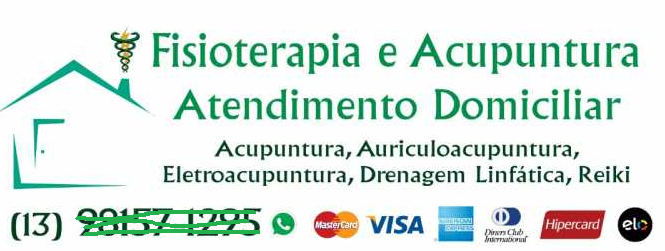 A partir de acu (agulha, agudo) + punctura (picada ou ferimento feito com punção), foi formada a palavra acupuntura. Explique o significado dessa palavra. Cite outras da mesma família. Terapia é elemento de origem grega que significa tratamento, cura. Cite outras (mínimo 3) palavras que tenham terapia em sua formação. 2) Observe a palavra pernilongo no quadrinho e responda: Qual o processo de formação dessa palavra?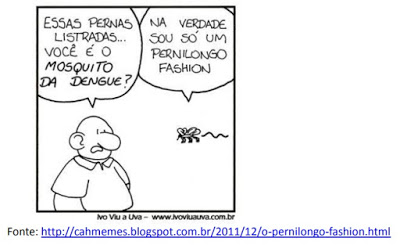 3) O nome Oto é um palíndromo. Pode ser soletrado de trás para frente!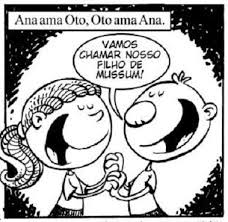 a) Explique o sentido literal da palavra grega palíndromo, sabendo que é formada por dois elementos de composição. b) Quais são outros palíndromos presentes no quadrinho? Escreva-os. 4) Leia as frases palíndromas. Roma me tem amor.Socorram-me, subi no ônibus em Marrocos!A mala nada na lama.A grama é amarga.5) O que é uma data palíndromo?Também conhecido como capicua, termo se refere a uma sequência de números que tem o mesmo significado independentemente da ordem de leitura. Qual será a próxima data capicua?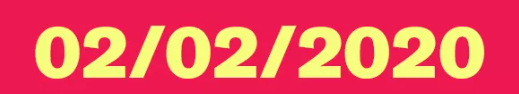 